Задания для организации образовательного процесса	9 февраля 2024Классный руководитель: Боровских Валентина Андреевна					Класс 5бДатаПредметФорма проведения урокаМатериал для самостоятельной работыЧас дедлайнаФорма обратной связиОценивание(отметка/зачёт)09.02.Русский языкСамостоятельная работа обучающихсяПараграф 81 – читать. Списать таблицу в справочник. Устно выполнить упражнение 484 (аудиофайл)..Письменно упражнение485. ДЗ.ВПР Вариант -10 (1,2,3)09.02.24. До 20.00.Фото и аудиофайл в ватсап 89502010538отметка09.02.ЛитератураСамостоятельная работа обучающихсяПрочитать рассказ М.Пришвина «Кладовая солнца». Д.З. Записать пересказ этого произведения (аудиофайл).09.02.24Аудиофайл.89502010538отметка09.02.Английский (Е)Самостоятельная работа обучающихсяУчебник с. 76 №2а повторить как говорить время, с 2b  написать в тетради, сколько времени на часах. 09.02.24До 17:00Фото в сферумеЗачет/ незачет09.02.Информатика (Б)Самостоятельная работа обучающихсяТема: Обобщение знаний по теме «Среда программирования ЛогоМиры»Выполнить задания по вариантам.Контроль знаний учащихся на уроках информатики при работе в среде ЛогоМиры.вариант 11.	На сколько шагов от начального положения переместится черепашка после выполнения последовательности команд: вп 40 нд 70 вп 100 нд 50 вп 20		1. на 40		2. на 10		3. на 302. Какую команду нужно добавить, чтобы вернуть черепашку в начальное положение после выполнения последовательности команд: вп 50 нд 70 вп 50 нд 60		1. вп 30		2. нд 20		3. вп 203. Вернется ли черепашка в исходное положение после выполнения команд: пр 135 вп 40 лв 45 нд 40		1. да		2. нет4. Какую команду надо дать черепашке, чтобы вернуть ее в начальное положение после выполнения группы команд: лв 90 пр 45 лв 30 пр 120		1. лв 45		2. пр 45		3. пр 755. Какую команду надо дать, чтобы черепашка повернулась из направления, указанного стрелкой, в направление, указанное пунктиром:		1. лв 135    		2. пр  45		3. пр 1356. Написать программу для изображения квадратоввариант 21. На сколько шагов от начального положения переместится черепашка после выполнения последовательности команд: нд 40 вп 70 нд 90 вп 120 нд 50		1. на 40		2. на 10		3. на 302. Какую команду нужно добавить, чтобы вернуть черепашку в начальное положение после выполнения последовательности команд: нд 40 вп 20 нд 10 вп 50		1. вп 30		2. нд 20		3. вп 203. Вернется ли черепашка в исходное положение после выполнения команд: лв 135 нд 80 пр 45 вп 80		1. да		2. нет4. Какую команду надо дать черепашке, чтобы вернуть ее в начальное положение после выполнения группы команд: пр 45 лв 120 пр 10 лв 10		1. лв 45		2. пр 45		3. пр 755. Какую команду надо дать черепашке, чтобы она повернулась из направления, указанного стрелкой, в направление, указанное пунктиром:		1. лв 135       		2. пр  45		3. пр 1356. Написать программу для изображения квадратов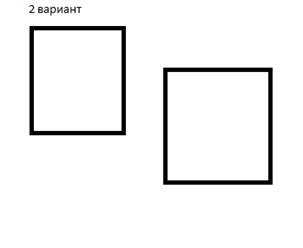 07.02 до 17.0009.02. до 17.00Отправляете фото тетради в день по расписанию. СФЕРУМотметка09.02.ИЗОСамостоятельная работа обучающихсяЗадание 1 Познакомиться с презентациейhttps://docs.google.com/presentation/d/1qpBTMPKoMBDL24k9Czj2xx2_h4K-qZeB/edit?usp=sharing&ouid=116996697910852394393&rtpof=true&sd=true  задание 2 нарисовать рисунок, посвящённый Дню защитника отечества (23 февраля). Работу выполняем качественно и аккуратно. (просто военная техника и надпись 23 февраля – на оценку 3)Примеры в презентации.
ваши работы пойдут на выставку.  
В этот же день, когда по расписанию стоит урок ИЗО до 17:00Работы высылаем в СФЕРУМ.отметка09.02.МатематикаСамостоятельная работа обучающихсяКонтрольная работа по теме «Дроби». Ссылка будет отправлена в день проведения контрольной работы.По расписанию урокаотметка